    ҠАРАР                                                                                           РЕШЕНИЕО структуре аппарата Администрации сельского поселения Шаранский  сельсовет муниципального района Шаранский район Республики БашкортостанВ соответствии с пунктом 8 статьи 37 Федерального закона № 131-ФЗ «Об общих принципах организации местного самоуправления в Российской Федерации», Постановлением Правительства Республики Башкортостан от 24 декабря 2013 года № 610 "Об утверждении нормативов формирования расходов на оплату труда в органах местного самоуправления в Республике Башкортостан", Совет сельского поселения Шаранский сельсовет муниципального района Шаранский район Республики Башкортостан решил: Утвердить следующую  структуру  аппарата Администрации сельского поселения Шаранский сельсовет муниципального района Шаранский район Республики Башкортостан:Глава сельского поселения – 1 ед.;Управляющий  делами – 1 ед.Специалист 1 категории – 4 ед.Специалист ВУС 1 кат. – 1 ед.Уборщик служебных помещений  - 0,5 ед.Решение Совета сельского поселения Шаранский сельсовет муниципального района Шаранский район Республики Башкортостан № 3/7 от 22 октября 2015 года «О структуре аппарата Администрации сельского поселения Шаранский сельсовет муниципального района Шаранский район Республики Башкортостан»  считать утратившим силу.2. Контроль за исполнением настоящего решения возложить на комиссию по социальным вопросам, местному самоуправлению и охране правопорядка.3. Настоящее решение вступает в силу с 01 января 2018 года.Заместитель председателя Совета                                               И.А.Зилеевс.Шаран12.01.2018№ 31/232Шаран районымуниципаль районыныңШаран ауыл Советыауыл биләмәһе СоветыБашкортостан Республикаһы452630 Шаран ауылы, Кызыл урамы,  9Тел.(347) 2-22-43,e-mail:sssharanss@yandex.ruШаран  ауылы, тел.(34769) 2-22-43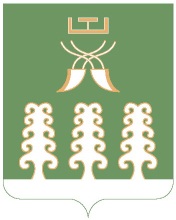 Совет сельского поселенияШаранский сельсоветмуниципального районаШаранский районРеспублики Башкортостан452630 с. Шаран ул. Красная,9Тел.(347) 2-22-43,e-mail:sssharanss@yandex.ruс. Шаран тел.(34769) 2-22-43